 The Number of students attend that examination are 135. In The Above test the following three students win the Prizes .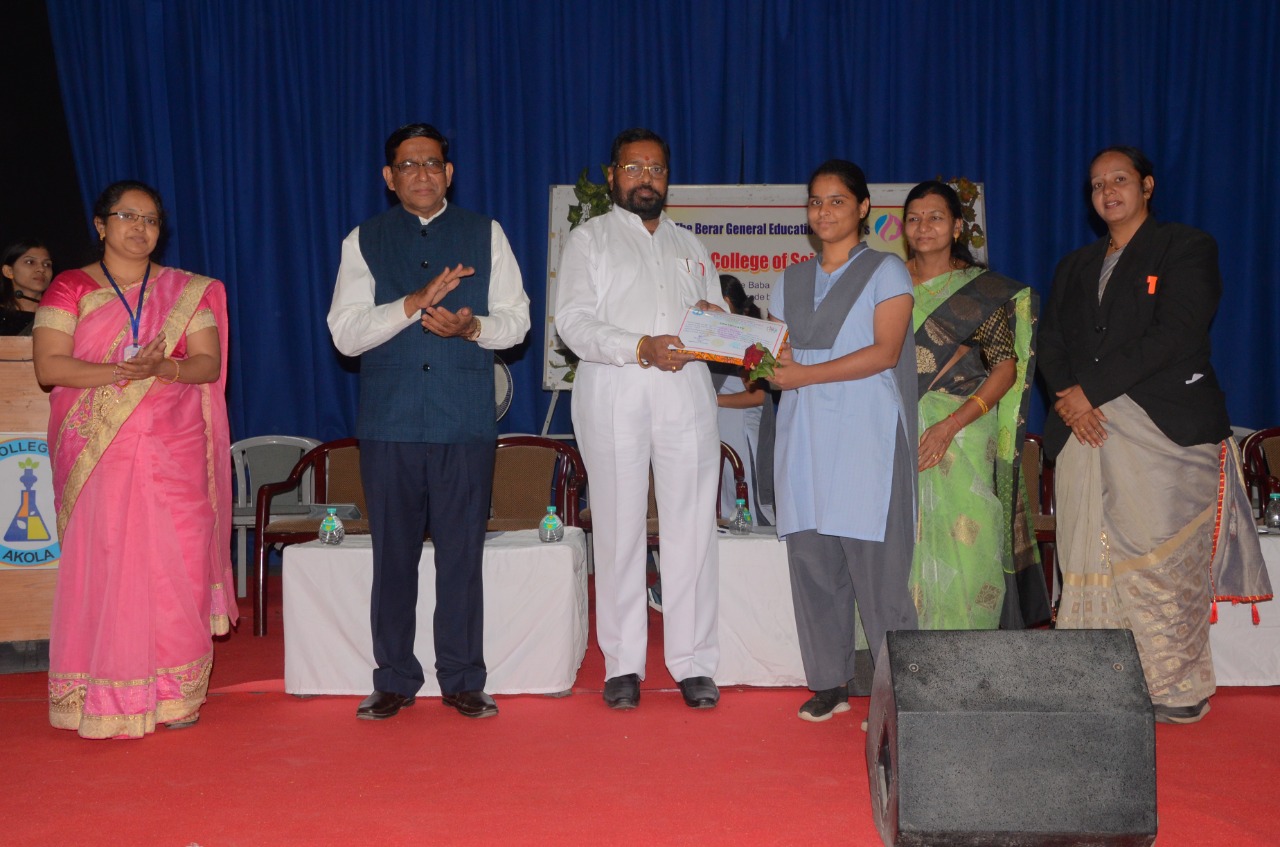 The Winners of this examination felicitated by the Hon. Adv. Motisnghaji Mohta, President , The B.G.E. Society, Akola in presence of our Principal Dr. V.D.Nanoty and staff members of our college.Prize No.Name of the studentsMarks obt. Out of 501Kruti Prakash Koradia 422KARISHMA RAMESHLAL PANJWANI433Shraddha shivmangal dongre43Sr.No.Name Of The StudentTotal score1Shruti10.00 / 502Vaishnavi Sharad Bache 11.00 / 503Om Gajanan Dose12.00 / 504Raj13.00 / 505Mahendra Ratan Pande13.00 / 506Aditya Ramesh Talokar13.00 / 507Samiksha  Rajesh Amode18.00 / 508Pooja sanjay raut19.00 / 509Gauri Khadse19.00 / 5010Roshan zalke19.00 / 5011Divya Vishnu Mule 20.00 / 5012Pooja Nitin Nandekar20.00 / 5013Tejal Tejrao Patil 21.00 / 5014Divyani Sanjay khandare22.00 / 5015Vaishnavi Ravindra Thorat22.00 / 5016Dipali gajanan dandale22.00 / 5017Ahhaha ajajajan24.00 / 5018SAKSHI ARUN GADLINGE26.00 / 5019JUVAIRIYA SADIYA NASIR KHAN26.00 / 5020Krishna Rajesh Kulkarni26.00 / 5021Rasika Dilip Banole27.00 / 5022ku.pradnya Mohan Bhatkule27.00 / 5023Shraddha chandravachan kharat 27.00 / 5024Nisha sunil bodade28.00 / 5025Ram pandurang kalmegh28.00 / 5026srushti Amol Wahurwagh 28.00 / 5027Shubhangi kailas yadgire28.00 / 5028Vishakha Ramesh Lokhande29.00 / 5029Dnyaneshwari santosh awale29.00 / 5030Shri R.L.T college of science, Akola 29.00 / 5031Himanshu Manoj Bobade30.00 / 5032Rekha Ratiram Bajiya30.00 / 5033Prajakta prabhudas kale30.00 / 5034Mayuri Rajesh Dhanbhar30.00 / 5035Aishwarya Chapke30.00 / 5036Rutuja Narayan Thombre30.00 / 5037PRASHAD SANTOSHRAO EKADE31.00 / 5038Prajakta Gajanan Lavhale31.00 / 5039Yogita Patil31.00 / 5040Shivam Chandrakant Lakhe31.00 / 5041Vaishnavi sanjay jagdhan32.00 / 5042Sakshi Pravin Tuljapure32.00 / 5043Swaranjali Dinkar katre32.00 / 5044Vaishnavi pandurang raut32.00 / 5045Devyani Jadhav32.00 / 5046Radhika Gopal Malokar 32.00 / 5047SHITAL SUNIL GAIKWAD 34.00 / 5048Suraj khillare34.00 / 5049Anjali Tejrao Tayade34.00 / 5050Utkarsh Sanjay Suley34.00 / 5051Aishwarya Ashok Tayade 34.00 / 5052Vaishnavi Sanjay Tekade34.00 / 5053Dhanashri vidhate34.00 / 5054Sakshi Mukund Deo35.00 / 5055Kumud Vijay Matre35.00 / 5056Sakshi Dnyaneshwar Shinde35.00 / 5057Nausheen Parveen Qaiyyum khan35.00 / 5058Shabana Parveen Syed Zaheer35.00 / 5059Vaishnavi Digambar kale 35.00 / 5060Vaishnavi Santosh khandare35.00 / 5061Nikita Rajesh Hage35.00 / 5062anjali ramdas kale35.00 / 5063Swaranjali Sunil Gawande35.00 / 5064Achal Arun More 36.00 / 5065Laxmi Satyanarayan mhasaye36.00 / 5066Vaishnavi Rajesh Dandale36.00 / 5067Poonam Ramesh Waghmare36.00 / 5068Rupali Mahendra Thakare 36.00 / 5069Adiba khatoon Ayyub khan36.00 / 5070Aafreen Parveen sayyed zaheer36.00 / 5071Rashmi Sanjay Bulani36.00 / 5072Ankita rajan Ingle 36.00 / 5073Arati Rajesh Kawalekar36.00 / 5074Ashwini Prakash Gawande36.00 / 5075Prajakta sudhakar Nimbokar36.00 / 5076Vaishnavi Shrikrishna Kadu36.00 / 5077Vaishnavi Pandhari Chavhan36.00 / 5078Achal ganesh pohare36.00 / 5079Preeti Vijay Navkar37.00 / 5080ANKIT ULHAS INGLE 37.00 / 5081Vaishnavi Rajesh Rudrakar 37.00 / 5082Rutuja Santosh Dandale37.00 / 5083Divya Vasudeorao Mate37.00 / 5084Samruddhi Vijay Shete 37.00 / 5085Rakhi Mahadev Narwade37.00 / 5086Shreya sanjay sonone37.00 / 5087Sakshi sanjay valesha37.00 / 5088ASMITA PRADIP KHANDARE 37.00 / 5089Divya Narayan Thakare 38.00 / 5090Shubhangi Ramesh Thakare38.00 / 5091Uzma mehwash Ayyub khan 38.00 / 5092SAURABH PRAKASH WANKHADE38.00 / 5093Nisha Ashok Kalaskar38.00 / 5094Aishwarya Girish Pathak38.00 / 5095Sakshi Ajay Surana 38.00 / 5096Samiksha Bharat Ingle38.00 / 5097Akanksha Gajanan Ingle38.00 / 5098Shruti Ashish Amley39.00 / 5099Aparna Ganesh Rakhonde39.00 / 50100Gayatri sarangdhar ingle 39.00 / 50101Gaurav vijaysingh parmar 39.00 / 50102Kalyani Ramesh Pakdhane39.00 / 50103Nikita Pramod Vanjari39.00 / 50104Arpita Jadhao39.00 / 50105Priyanka Vijay Nidhane39.00 / 50106Vaishnavi Basantrao Thorat39.00 / 50107Vaishnavi Prakash Dange 39.00 / 50108Krishna jagannath shukla39.00 / 50109Aditi Sadanand Raut39.00 / 50110Sonali.Ramesh .Godwe40.00 / 50111Anuradha Vivek Dharamkar40.00 / 50112Prerana Gajanan Pawar 40.00 / 50113Gauri Ramesh Yenkar40.00 / 50114Pooja Prakash lngle 40.00 / 50115Gopal Narayan Jaitade40.00 / 50116Mrunal Gopal Partike 40.00 / 50117Samiksha Sunil Lingayat40.00 / 50118Shritej Rajesh Gawande40.00 / 50119Revati kishor gawande41.00 / 50120Vaishnavi deshmukh41.00 / 50121Vaishnavi Ravindra Damdhar41.00 / 50122Ki. Divya Ramdas Gawai41.00 / 50123Gayatri Anil Tayade41.00 / 50124Rutuja Ravindra Jamodkar41.00 / 50125Kruti Prakash Koradia 42.00 / 50126Madhumita Y Sugandhi42.00 / 50127Sanandan Sunil Deshmukh42.00 / 50128Tanaya Bharati Apurva42.00 / 50129Anuj Sharma42.00 / 50130Vaishnavi Rahul Shegaonkar42.00 / 50131Shivam manikarao kalambe 42.00 / 50132Pooja Gajanan Pawar 42.00 / 50133Vaishnavi Dayaram Nesanatakar42.00 / 50134KARISHMA RAMESHLAL PANJWANI43.00 / 50135Shraddha shivmangal dongre 43.00 / 50